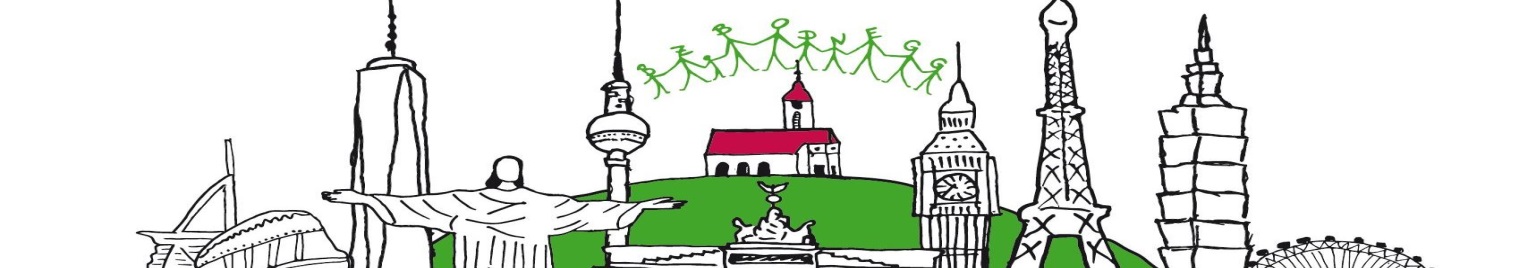 Name und Klasse:											

Bist du Mitglied in einer Partei? 		 Ja O		Nein O
Wenn ja, in welcher Partei: __________________________________

Was erwartest du dir vom Projekt „Schule als Stadt“?
																																																		_________________________
Worin siehst du die Aufgaben des Bürgermeisters?
																																																		_________________________Warum bist gerade du für das Amt des Bürgermeisters geeignet?																																																		_________________________

Unterschrift:  ________________________________Formular Bürgermeisterkandidatur